首都经济贸易大学硕士研究生入学考试020204《专业综合》复试考试大纲第一部分   考试说明考试目的   通过考察学生对于货币银行学、投资学、国际金融、保险学、金融工程等基本知识的掌握，使考生能够从宏观和金融业务等角度初步分析当前复杂多变的金融现象，从而具备基本的宏观视野，并能够胜任在金融企业工作。我们的主要目的是，运用金融基本原理解释日常生活中的金融现象，从而深刻认识其金融规律，为金融投资和经济建设服务。考试范围   本考试大纲综合了国内外金融学科的主要内容，注重实用性，兼顾先进性。考试内容分布于参考书目当中。考试范围从知识角度包括了货币基础知识、信用与融资、利息与利率、金融机构体系、商业银行及经营管理、中央银行及其货币政策、金融市场、通货膨胀与通货紧缩、金融风险与监管、金融发展理论、金融创新理论、国际金融、投资学、公司金融、资产定价、保险学等内容。    我们既强调金融基本概念与基本原理，也强调理论联系实际。同时，宏观与微观金融供求主体的分化也是近年来金融学科变革的明显现象。最后，新颖性与实用性兼顾也对我们的考试范围的划定有重要影响。考试基本要求   1、具有基本的金融知识架构，能够进行常见的金融问题的综合分析，如保险、股票、人民币汇率等问题。2、能够理论与实践相结合，分析某些较为复杂的经济金融现象，如利率市场化、汇率市场化、人民币国际化等问题。3、了解重要金融原理的来龙去脉，领会其本质。四、考试形式与试卷结构（一）答卷方式：闭卷，笔试（二）答题时间：120分钟（三）满分：100分（四）各部分内容考查比例：     需要掌握的部分往往是专业基础概念与理论，占比60%；需要熟悉的部分难度有所增加，占比20%-30%；需要了解的拔高部分，占比10%-20%。这样的比重，既有一定弹性，又突出了学科基础，能够较好地考核考生的专业素养。需要掌握的部分：60%需要熟悉的部分：20%-30%需要了解的部分：10%-20%（五）题型	考试题型包括名词解释、简答题、计算题和论述题。考生在回答名词解释、简答题和论述题时应注重突出核心重点、要点，言简意赅，注意语言的条理性和逻辑性。回答计算题时，应注重过程、步骤，并突出相关核心公式在解题过程中的作用。五、参考书目1、《投资学（原书第10版）》，滋维.博迪(Zvi Bodie)等著，机械工业出版社2、《公司理财（原书第11版）》，斯蒂芬A.罗斯（Stephen A. Ross）等著，机械工业出版社3、《货币金融学（第12版）》，弗雷德里克.S.米什金(Frderic S.Mishkin)著，中国人民大学出版社第二部分   考试内容随着我国金融业的改革和开放，金融学科也在发生深刻的变化。本考试内容在继承传统的货币银行学框架的基础上，吸纳了西方微观金融方面的内容，使之既符合我国实际，又使考生对金融学科的概貌有一个科学的系统的把握，以跟上时代的步伐。需要掌握的内容主要包括金融学科最基本的和最重要的概念；需要熟悉的内容主要包括内涵不断演化的概念或者重要理论，或者彼此相关的概念簇，难度通常比前者大。需要了解的内容包括固定收益证券、公司金融学、资产定价、投资组合等理论核心的概念，以及当前金融热点问题。考试内容涉及三大模块，即：投资学模块、公司金融模块和货币金融学模块。投资学模块（一）投资学基础知识    掌握金融市场的分类、全球主要金融市场、金融市场与金融机构的区别；公司发行证券的流程；共同基金与对冲基金的定义和区别。    了解金融市场与经济、投资过程、金融危机、中美证券市场基本情况等。（二）资产组合理论与实践    掌握风险与风险厌恶、无风险资产、资本市场线、马科维茨资产组合理论、风险溢价、最优风险资产组合等概念。    了解单因素证券市场、单指数模型等概念。（三）资本市场均衡    掌握资本资产定价模型、套利定价理论与风险收益多因素模型、有效市场假说、随机游走等概念。    了解行为金融与技术分析、证券收益的实证依据。（四）证券分析    掌握比较估值、内在价值与市场价值、股利贴现模型、市盈率、自由现金估值方法，并会计算。    了解宏观经济分析与行业分析的原理、步骤、区别和联系。二、公司金融模块   	（五）价值    掌握公司理财的基本概念、现金流的重要性、财务管理的目标、代理问题与公司的控制，熟练掌握财务报表比率分析、杜邦恒等式。    了解企业组织的基本概念以及相关法律法规、会计报表分析、现金流量管理、财务模型、外部融资与增长。（六）估值与资本预算    掌握单期投资、多期投资的概念，掌握评价公司的价值、净现值和投资评价的其他方法，并能比较，掌握增量现金流量的概念，熟练掌握债券的估值、股票的估值的方法和相关计算，熟练掌握复利的计算。    了解蒙特卡罗模拟的基本思想，决策树的概念和原理以及股利折现模型中的参数估计问题，了解中美股票市场情况。（七） 风险     掌握风险与收益的度量、均值方差模型、资本资产定价模型、套利定价模型、风险与资本成本以及资本预算。    了解持有期收益率、股票的平均收益与无风险收益等概念。（八）资本结构与股利政策掌握有效市场的描述与类型、有效市场对公司理财的意义、资本结构的基本概念、资本结构与债务运用的制约因素、杠杆企业的估值与资本预算。   了解有效市场的实证研究证据、长期融资、股利政策和其他支付政策。三、货币金融学模块（九）货币与金融体系掌握：货币的含义、货币的功能、货币的计量、金融市场的功能、金融市场的结构、金融市场工具、金融中介机构的功能与类型了解：货币的层次、金融体系的监管（十）利率与金融市场掌握：利率与利率风险、实际利率与名义利率的区别、债券市场的供给与需求分析、流动性偏好理论、利率的决定因素、利率的风险结构、利率的期限结构与收益率曲线了解：到期收益率与贴现收益率、费雪效应（十一）金融机构掌握：我国的金融机构体系、金融机构的信息不对称问题、逆向选择和道德风险如何影响金融机构、商业银行的基本业务、银行管理的基本原则、商业银行的存款创造、信用风险管理、金融监管的内容了解：金融危机的影响因素与表现、金融创新与“影子银行体系”的发展、表外业务、缺口与久期分析、巴塞尔协议（十二）中央银行与货币政策掌握：中央银行的职能、货币政策目标、货币政策工具、货币供给的过程与决定因素、弗里德曼理论与凯恩斯理论的比较、财政政策与货币政策的有效性比较、货币政策的传导机制、对货币政策的启示了解：名义锚与时间不一致问题、中央银行的结构和独立性问题、泰勒规则、真实经济周期理论、相机抉择政策与适应性政策（十三）国际金融体系与外汇市场掌握：外汇与汇率、国际收支平衡表分析、购买力平价理论、汇率变动分析、国际金融体系的汇率制度了解：国际政策协调、汇率的影响因素、外汇市场与外汇市场干预、资本管制第三部分    题型示例学习时注重提高自己的专业能力，考试时展示自己的良好专业素养。名词解释法定存款准备金法定存款准备金是指法律规定商业银行必须将其吸收的存款按照一定比率存入中央银行的存款。实行法定存款准备金的目的是确保商业银行在遇到突然大量提取银行存款时，能有相当充足的清偿能力。自20世纪30年代以后，法定存款准备金制度成为国家调节经济的重要手段，是中央银行对商业银行的信贷规模进行控制的一种制度。简答题简述普通股筹资的优缺点？参考答案：优点：（1）普通股没有到期日，所筹股没有到期日，所筹资本具有永久性，不需归还；（2）公司没有支付普通股股利的法定义务；（3）增强公司的信誉，提高公司的举债筹资能力；（4）保持公司经营的灵活性；（5）发行容易。缺点：（1）筹资的资本成本较高；（2）易使原有股东在公司的控制权得到稀释；（3）对公司股价可能会产生不利影响。三、计算题   假如你有一些现金，你打算进行投资，为简单起见，假设你有￥1，其中的比例投资于股票市场共同基金，而比例的现金投资于债券市场共同基金。假设投资股票市场共同基金的预期收益率为,其标准差为,而投资债券市场共同基金的预期收益率为,其标准差为，和的相关系数，因此，你的投资组合的收益率可以表示为,此外，我们认为标准差可以用于度量风险，并且不考虑或的情形，基于以上信息，请回答以下问题：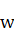 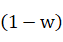 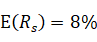 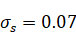 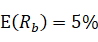 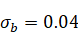 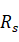 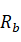 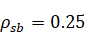 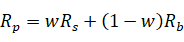 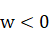 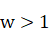     a.计算投资组合的预期收益率和投资组合的风险，如果我们假设。(2分)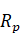 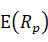 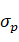 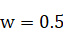     b. 计算投资组合的预期收益率和投资组合的风险，如果我们假设。(2分)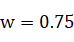     c.取何值时最小？(4分)    d.取何值时最大？(2分)参考答案：投资组合收益的公式为： 而投资组合的方差公式为：a) 将 带入上面两个公式，则有： ， b) 将 带入上面两个公式，则有： ， c) 易见 是关于 的函数，因此要求的极值，可对其求导，并保证一阶导条件为零，即： 此外学生需演示二阶导为正，以确保该极值为全局最小值。d) 易见 时最大化，而此时四、论述题信用途径观点下的货币政策传导机制有哪些？并阐述其中哪个传导机制可说明名义利率对于投资支出和总产出而言十分重要？为什么？参考答案：1. 银行存款途径。银行在金融体系中扮演着一个特殊的角色，是因银行具有解决信用市场信息不对称问题的作用。货币政策可通过对银行贷放资金的行为产生影响来发挥作用。扩张性的货币政策会增加银行的准备金和存款，从而增加银行可供借贷的资金。因为许多借款人的行为都依赖于银行贷款，因此贷款的增加必然会导致更多数量的投资支出（或者消费支出）。银行贷款途径表示为：M↑→BD↑→BL↑→I↑→Y↑。其中，BD代表银行存款，BL代表银行贷款。2. 资产负债表途径。和银行贷款途径一样，资产负债表途径也是由于信用市场的信息不对称造成的。货币政策通过多种渠道影响企业的资产负债表。扩张的货币政策会导致股票价格的升高，进而提高企业净值，而企业净值的升高会减少逆向选择和道德风险问题，又会刺激投资支出和总需求的增加。资产负债表途径为：M↑→Ps↑→as↓、mh↓→L↑→I↑→Y↑。其中，as代表逆向选择，mh代表道德风险，L代表贷款。3. 现金流途径。所谓现金流是指现金收入与支出的差额。扩张性的货币政策会降低名义利率水平，现金流会因此增加，使得企业的资产负债表得到改善。企业资产负债表状况的改善会减少逆向选择和道德风险，从而导致贷款总量的增加，刺激经济活动。现金流途径为：M↑→i↓→CF↑→as↓、mh↓→L↑→I↑→Y↑。其中，CF代表企业现金流。4. 预料之外的价格水平途径。在工业化国家中，债务总是以固定的名义利率计息的，而出乎意料的价格水平变化会降低企业的实际负债，但是不降低企业的资产价值，于是货币扩张引起物价水平意料之外的上升增加企业的实际净值，缓解了逆向选择和道德风险问题，这又会导致投资支出的增加和总产出水平的提高：M↑→UP↑→as↓、mh↓→L↑→I↑→Y↑。其中，UP代表价格水平出乎预期的变动。5. 对家庭流动性的作用。这种观点认为，资产负债表途径发挥作用是通过消费者的支出意愿，而非贷款人的放款意愿。当消费者拥有的金融资产规模大于债务规模时，其遭遇财务困境的可能性就很小，进而更乐于购买耐用品和住宅。当股票价格升高时，金融资产价值随之增加，改善了消费者的资产负债表状况，并且出现财务困境的可能性较小，耐用品的支出会随之进一步增加。此途径可表示为：M↑→Ps↑→FS↑→LFD↓→CDH↑→Y↑。其中，FS代表金融资产，LFD是发生经济困难的可能性，CDH代表耐用品和住宅的消费支出。其中，现金流途径可以说明名义利率对投资支出而言非常重要，随着名义利率的下降，企业的资产负债表会有所改善，贷款人更易判断企业和家庭是否能够偿还其债务，因此，逆向选择和道德风险问题得以缓解，贷款规模上升。